This Quick Reference Guide outlines the primary tasks employees might complete within their Employee Profile in SuccessFactors. More detailed resources and documentation can be found on the SuccessFactors Training Page, found at https://www.purdue.edu/hr/successfactors/training/index.php.Accessing SuccessFactorsAccessing SuccessFactorsUse an internet browser to visit the OneCampus Portal (https://one.purdue.edu/).Click Employee Launchpad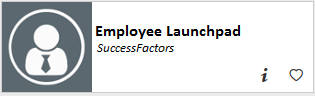 Log in using Purdue Career Account ID and BoilerKey passcode.For assistance using or setting up BoilerKey, please contact ITaP at itap@purdue.edu or 765-494-4000.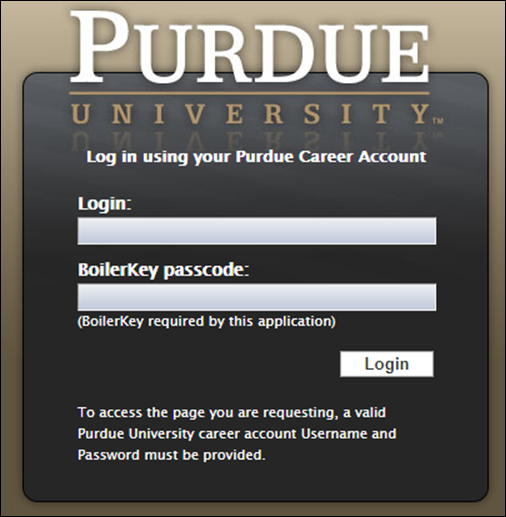 Viewing Your Pay StatementViewing Your Pay StatementViewing Your Pay StatementViewing Your Pay StatementScroll down to the My Info sectionClick the My Profile tile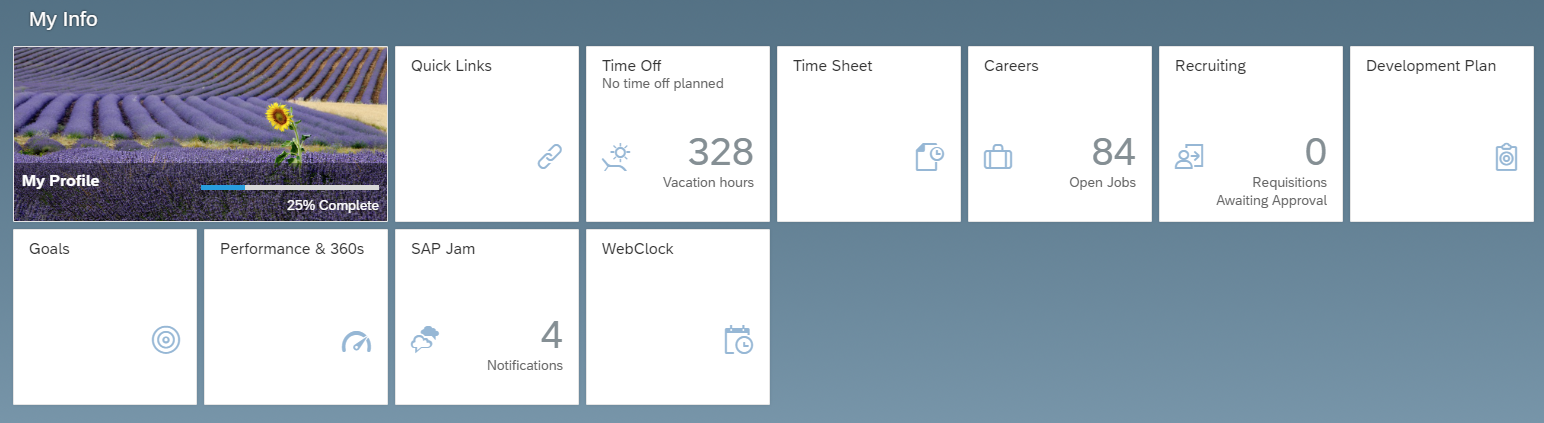 Click the PAYROLL INFORMATION tabClick Pay Statement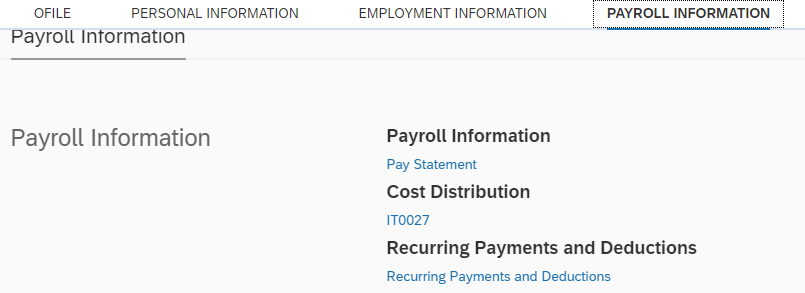 Recording Time - Positive Duration or Negative DurationRecording Time - Positive Duration or Negative DurationRecording Time - Positive Duration or Negative DurationRecording Time - Positive Duration or Negative DurationRecording Time - Positive Duration or Negative DurationThis section applies to individuals who utilize Positive Duration Entry or Negative Duration Entry timekeeping. For detailed resources and instructions for time entry, please visit www.purdue.edu/timehelp. This section applies to individuals who utilize Positive Duration Entry or Negative Duration Entry timekeeping. For detailed resources and instructions for time entry, please visit www.purdue.edu/timehelp. This section applies to individuals who utilize Positive Duration Entry or Negative Duration Entry timekeeping. For detailed resources and instructions for time entry, please visit www.purdue.edu/timehelp. This section applies to individuals who utilize Positive Duration Entry or Negative Duration Entry timekeeping. For detailed resources and instructions for time entry, please visit www.purdue.edu/timehelp. This section applies to individuals who utilize Positive Duration Entry or Negative Duration Entry timekeeping. For detailed resources and instructions for time entry, please visit www.purdue.edu/timehelp. Scroll down to the My Info sectionClick the Time Sheet tileScroll down to the My Info sectionClick the Time Sheet tileScroll down to the My Info sectionClick the Time Sheet tileRecording Time - WebclockRecording Time - WebclockRecording Time - WebclockRecording Time - WebclockRecording Time - WebclockThis section applies to individuals who utilize Webclock timekeeping. For detailed resources and instructions for time entry, please visit www.purdue.edu/timehelp.This section applies to individuals who utilize Webclock timekeeping. For detailed resources and instructions for time entry, please visit www.purdue.edu/timehelp.This section applies to individuals who utilize Webclock timekeeping. For detailed resources and instructions for time entry, please visit www.purdue.edu/timehelp.This section applies to individuals who utilize Webclock timekeeping. For detailed resources and instructions for time entry, please visit www.purdue.edu/timehelp.This section applies to individuals who utilize Webclock timekeeping. For detailed resources and instructions for time entry, please visit www.purdue.edu/timehelp.Scroll down to the My Info sectionClick the Webclock tileScroll down to the My Info sectionClick the Webclock tileRequesting Time OffRequesting Time OffThe example below is a basic Time Off request. Detailed resources and documentation related to Time Off requests, including cheat sheets and video demonstrations, can be found on the SuccessFactors Training Page, found at https://www.purdue.edu/hr/successfactors/training/index.php.The example below is a basic Time Off request. Detailed resources and documentation related to Time Off requests, including cheat sheets and video demonstrations, can be found on the SuccessFactors Training Page, found at https://www.purdue.edu/hr/successfactors/training/index.php.Scroll down to the My Info sectionClick the Time Off tileClick the type of leave being requestedSelect from the calendar or enter the date(s) being requestedIn the Requesting field, select the amount of time being requested Optional: Enter a comment for your supervisorClick Submit.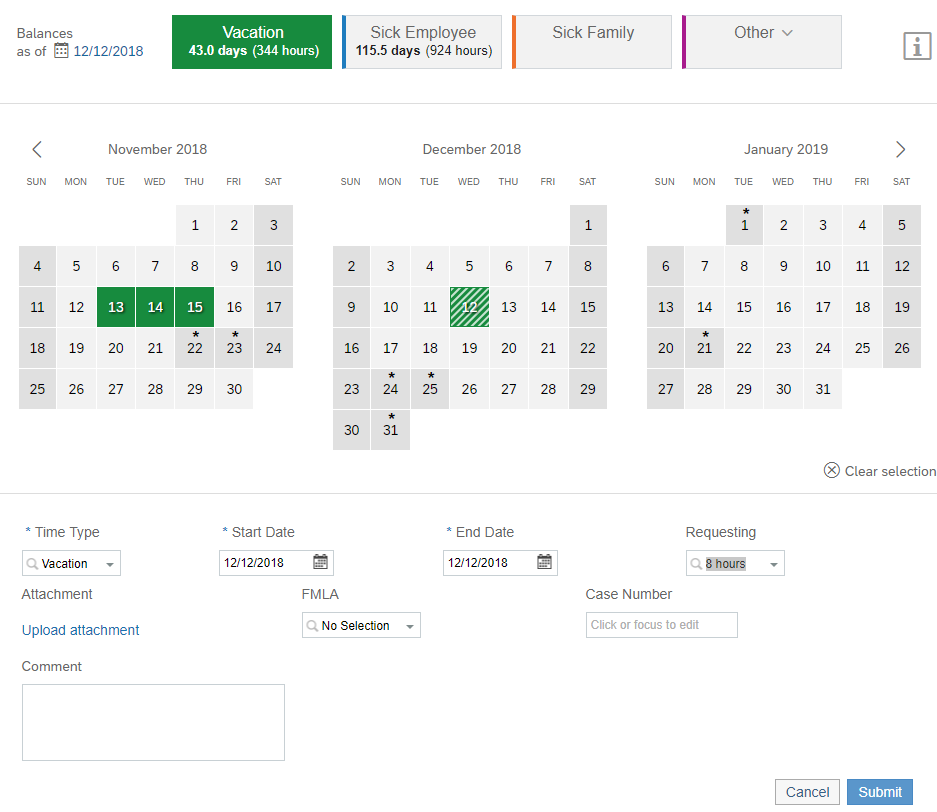 Editing Personal InformationEditing Personal InformationEditing Personal InformationScroll down to the My Info sectionClick the My Profile tileClick the PERSONAL INFORMATION tab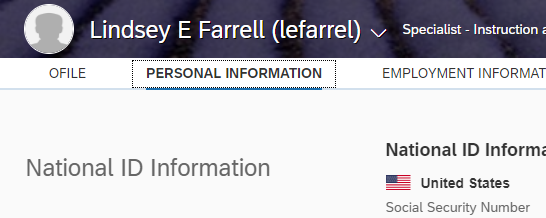 Only the following information is editable:Home AddressHome Phone NumberEmergency ContactUse the pencil icon to edit the fields.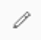 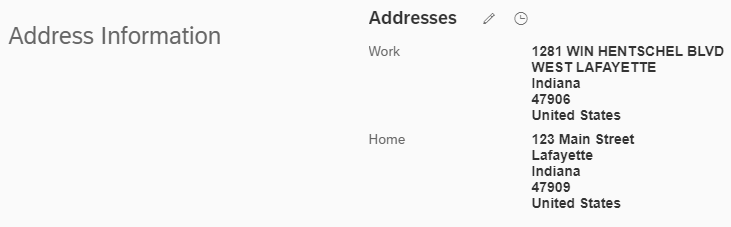 Editing Bank InformationEditing Bank InformationEditing Bank InformationScroll down to the My Info sectionClick the My Profile tileClick the PAYROLL INFORMATION tabClick Bank ESS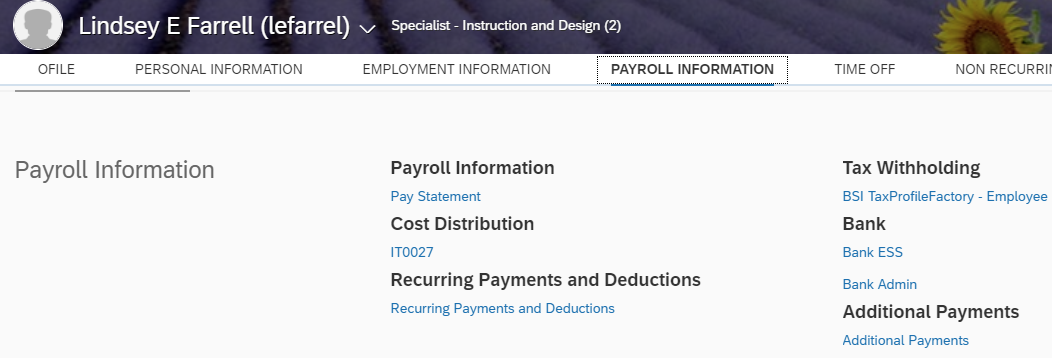 Click the Pencil icon to edit bank info.Click Other bank to add new bank.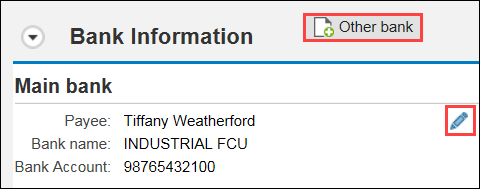 Editing Tax InformationEditing Tax InformationEditing Tax InformationScroll down to the My Info sectionClick the My Profile tileScroll down to the My Info sectionClick the My Profile tileClick the PAYROLL INFORMATION tabClick BSI TaxProfileFactory – EmployeeMake any necessary adjustments and submit.Click the PAYROLL INFORMATION tabClick BSI TaxProfileFactory – EmployeeMake any necessary adjustments and submit.